Avtale om spesialisthelsetjenesteoppgave utført i primærhelsetjeneste mellom Nordlandssykehuset HF og kommunene.Avtalen er forankret i overordnet samarbeidsavtale og tjenesteavtalene 1 og x Denne avtalen er inngått mellom Nordlandssykehuset HF og                                     ……… Kommune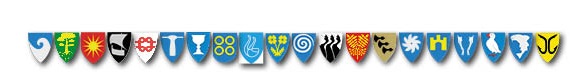 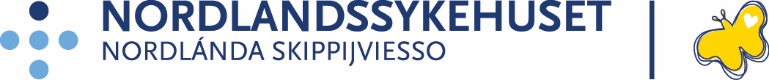 PARTERDenne tjenesteavtalen er etter ønske fra partene inngått mellom ..... kommune og Nordlandssykehuset HF. Avtalen er inngått i medhold av Overordnet samarbeidsavtale og tjenesteavtale 1. FORMÅLDenne avtalen omhandler XXX behandlingsprosedyre gitt i kommunen. Avtalen skal bidra til å sette pasienten i sentrum ved å legge til rette for at pasienter, i de tilfeller helseforetaket sammen med kommune finner det tjenlig og faglig forsvarlig, kan motta spesialisthelsetjenestetilbud i XXX kommune. Tjenester gitt i XXX kommunene skal faglig skal være minst like godt som tilbudet pasienten ville fått ved å reise til foretakets lokasjon. Kommunal helsetjenesteinstitusjon/lokasjon kan være naturlig arena i de tilfeller pasient trenger kortere opphold i forbindelse med behandling.Avtalen skal sikre faglig god pasientbehandling, effektiv ressursbruk, og at kommunen får dekket sine merutgifter når de yter helsetjenester på vegne av Nordlandssykehuset HF. LOV OG REGELVERKAvtalen bygger bl.a. på følgende lovverk som regulerer tjenesten:Lov om kommunale helse- og omsorgstjenester med mer av 24. juni 2011 nr. 30Lov om spesialisthelsetjenesten med mer av 2. juli 1999 nr. 61Lov om helsepersonell av 2. juli 1999 nr. 64Forskrift av 20. desember 2002 nr. 1731 om internkontroll i sosial- og helsetjenestenForskrift om ledelse og kvalitetsforbedring i helsetjenestenEv øvrig lov og regelverk som regulerer tjenesten som ytesKommunalt utførte spesialisthelsetjenester – ISF regelverkBeregningsgrunnlag for spesialisthelsetjenester utført av kommuner reguleres av eget regelverk «Innsatsstyrt finansiering» som årlig revideres/utgis av Helsedirektoratet. Endringer i regelverket vil kunne innebære revisjon av denne avtalen.I ISF-regelverket for 2019 kap. 4.3.6 fremkommer;Kommunalt utførte spesialisthelsetjenester kan kun inngå i beregningsgrunnlaget for ISF når tjenestetilbudet er regulert i avtale mellom tjenestenivåene. Aktuelle avtaler skal være forankret i generell samarbeidsavtalestruktur mellom tjenestenivåene, og skal inneholde bestemmelser som sikrer tilstrekkelig aktivitetsrapportering til NPR.Når følgende kriterier er oppfylt, kreves ingen søknad for at kommunalt utførte tjenester skal kunne inngå i ISF-beregningsgrunnlaget:Hovedinnholdet i tjenestene er velavgrensede spesialisthelsetjenester som kan identifiseres på en sikker måte basert på rapportert prosedyreinnhold.Nordlandssykehuset HF har vurdert at zzzz behandlingsprosedyre oppfyller kriteriet. Denne avtalen omhandler ikke øvrige tilfeller slik de beskrives i samme regelverk.ANSVARS- OG OPPGAVEFORDELINGAvtalen forutsetter at aktuell behandling/konsultasjon skal være avtalt i samarbeid mellom helseforetaket og kommunen.  5.1 KOMMUNENS ANSVAR OG OPPGAVERLege i kommunen har det medisinske ansvaret for gjennomføring av behandlingen i kommunen.Kommunen skal sikre at personell som involveres i behandling av pasienter på vegne av Nordlandssykehuset HF har gjennomført nødvendig opplæring og innehar oppdatert kunnskap. Kommunen forplikter seg til å melde inn opplæringsbehov.Kommunen skal sikre at gjeldende rutiner er tilgjengelige og følges. Rutiner for praktisk gjennomføring av behandlingen skal utarbeides av kommunen etter spesialisthelsetjenesten sine protokoller og rutiner, Nordlandssykehuset HF kan yte bistand i arbeidet.Kommunen skal rapportere virksomheten de gjennomfører på vegne av Nordlandssykehuset HF i journalsystemet DIPS eller på annen egnet måte som tilfredsstiller kravene for ISF refusjon.  Oppholdet registreres etter gjeldene krav.På vegne av foretaket kreve inn egenandel for pasienten. HELSEFORETAKETS ANSVAR OG OPPGAVERSpesialisthelsetjenesten ved ansvarlig lege i helseforetaket har ansvar for «bestilling» av tiltaket i kommunen og forskrivning av nødvendige medikamenter når det er påkrevet.Helseforetaket skal utarbeide nødvendige rutiner for behandlingen og sørge for at disse gjøres tilgjengelig for kommunen.Helseforetaket skal tilby nødvendig veiledning/opplæring til kommunalt helsepersonell som skal yte de aktuelle tjenester på vegne av foretaket. Opplæring dokumenteres. Opplæring gis en gang pr år eller når regelverket endrer seg.PARTENES FELLES ANSVAR OG OPPGAVERKommune og NOrdlandssykehuet HF forplikter seg til å samarbeide til beste for pasienten slik at tilbudet kan gjennomføres i kommunen på en faglig forsvarlig måte og i henhold til lover, forskrifter og prosedyrer.SPESIALISTHELSETJENESTER I KOMMUNE - ØKONOMIAvtalen skal sikre at kommunen får dekket sine merkostnader når spesialisthelsetjenester ytes i kommune. Modell for finansiering kan bestå av følgende ledd:Kommunen rapporterer sine merutgifter tilknyttet aktiviteten. Konkretisering av hvordan slike merutgifter dokumenteres/rapportering avklares i avtalen. Kommunen får dekket sine merutgifter, alternativt andel av innrapportert aktivitet (DRG satser for prosedyre) – løsning avtales mellom kommunen og helseforetaket. Helseforetaket betaler medikament og engangsutstyrPartene dekker sine kostnader for opplæringUtbetaling av slik kompensasjon gjøres etter avtale basert på innrapporterte aktivitetsdata.BRUKERMEDVIRKNING.Tjenester som følger av denne samarbeidsavtalen skal sikre og styrke brukernes interesser. Brukere skal involveres i utvikling av tjenester etter denne avtalen, jfr. også Overordnet samarbeidsavtale pkt. 3.Avtalen forutsetter at pasienten samtykker i at aktuelle spesialisthelsetjenetilbud ytes i kommunen.AVTALENS VARIGHET, REVISJON OG OPPSIGELSEDenne avtalen trer i kraft ved signering og gjelder i en prøveperiode ett år. Avtalen vil kunne forlenges etter prøveperioden. Partene skal gjensidig og uten ugrunnet opphold informere hverandre dersom uforutsette omstendigheter gjør at oppfyllelse av avtalen vanskeliggjøres eller ikke lenger er mulig. Tjenesteavtalen evalueres årlig og revideres etter behov. Endringer i regelverket gjeldende «Innsatsstyrt finansiering» som årlig revideres/utgis av Helsedirektoratet vil kunne medføre revisjon av avtalen dersom en av partene ønsker dette.UENIGHET OG AVVIKUenighet og avvik etter denne avtalen skal behandles etter bestemmelsene i overordnet samarbeidsavtale mellom kommunen og Nordlandssykehuset HF.VEDLEGG TIL AVTALEN   Særskilt lov og regelverk samt prosedyrespesifikke avtalerDATO OG UNDERSKRIFTSted og dato:For ….kommunenSted og dato:For Nordlandssykehuset HF